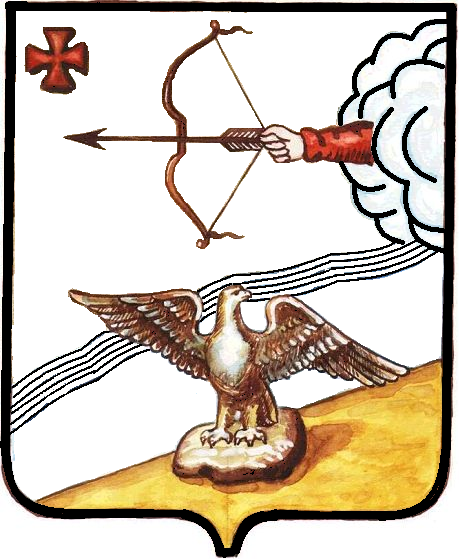 АДМИНИСТРАЦИЯ ОРЛОВСКОГО РАЙОНАКИРОВСКОЙ ОБЛАСТИПОСТАНОВЛЕНИЕ27.01.2021							                № 42 - пг. ОрловОб утверждении видов работ и перечня предприятий, организаций, учреждений расположенных на территории муниципального образования  Орловский муниципальный район Кировской области для трудоустройства осужденных без изоляции от общества для отбывания наказания  в виде обязательных и исправительных работ на 2021 годВ соответствии с п. 1  ст. 49, п. 1 ст. 50 Уголовного кодекса Российской Федерации и ст. 25, п. 1 ст. 39 Уголовно-исполнительного кодекса Российской Федерации, администрация Орловского района Кировской области  ПОСТАНОВЛЯЕТ:1. Утвердить  виды обязательных работ согласно приложению 1.2. Утвердить перечень предприятий, организаций, учреждений расположенных на территории муниципального образования Орловский муниципальный район Кировской области для отбывания наказания в виде обязательных работ согласно приложению 2.3. Утвердить перечень предприятий, организаций, учреждений  расположенных на территории муниципального образования Орловский муниципальный район  для отбывания наказания в виде  исправительных работ согласно приложению 3.4. Рекомендовать руководителям указанных в приложении предприятий, организаций, учреждений муниципального образования Орловского муниципального района Кировской области  при наличии возможности, обеспечить соответствующим объемом работ граждан, направляемых уголовно-исполнительной инспекцией для прохождения обязательных, либо исправительных работ, а также обеспечить контроль над качеством выполнения указанных работ.5. Признать утратившими силу:5.1. Постановление администрации Орловского района от 24.01.2019 № 51-п «Об утверждении видов работ и перечня предприятий, организаций, учреждений расположенных на территории муниципального образования  Орловский муниципальный район Кировской области для трудоустройства осужденных без изоляции от общества для отбывания наказания  в виде обязательных и исправительных работ»;5.2. Постановление администрации Орловского района от 28.03.2019 № 219-п «О внесении изменений в постановление администрации Орловского района от 24.01.2019 № 51-п»;5.3. Постановление администрации Орловского района от 17.04.2019 № 263-п «О внесении изменений в постановление администрации Орловского района от 24.01.2019 № 51-п»;5.4. Постановление администрации Орловского района от 15.05.2019 № 313-п «О внесении изменений в постановление администрации Орловского района от 24.01.2019 № 51-п»;5.5. Постановление администрации Орловского района от 28.05.2019 № 347-п «О внесении изменений в постановление администрации Орловского района от 24.01.2019 № 51-п»;5.6. Постановление администрации Орловского района от 10.06.2019 № 369-п «О внесении изменений в постановление администрации Орловского района от 24.01.2019 № 51-п»;5.7. Постановление администрации Орловского района от 03.07.2019 № 395-п «О внесении изменений в постановление администрации Орловского района от 24.01.2019 № 51-п»;5.8. Постановление администрации Орловского района от 12.07.2019 № 409-п «О внесении изменений в постановление администрации Орловского района от 24.01.2019 № 51-п»;5.9. Постановление администрации Орловского района от 16.10.2019 № 583-п «О внесении изменений в постановление администрации Орловского района от 24.10.2019 № 51-п»;5.10. Постановление администрации Орловского района от 12.12.2019 № 711-п «О внесении изменений в постановление администрации Орловского района от 24.1.0.2019 № 251-п»;5.11. Постановление администрации Орловского района от 10.01.2020 № 3-п «О внесении изменений в постановление администрации Орловского района от 24.01.2019 № 51-п»;5.12. Постановление администрации Орловского района от 22.04.2020 № 218-п «О внесении изменений в постановление администрации Орловского района от 24.01.2019 № 51-п»;5.13. Постановление администрации Орловского района от 10.06.2020 № 292-п «О внесении изменений в постановление администрации Орловского района от 24.01.2019 № 51-п»;6. Опубликовать настоящее постановление в Информационном бюллетене органов местного самоуправления муниципального образования Орловский муниципальный район Кировской области.7. Постановление вступает в силу с момента опубликования.Глава администрацииОрловского района                             С.С.ЦелищевВИДЫ  ОБЯЗАТЕЛЬНЫХ  РАБОТ1.Благоустройство территорий муниципальных образований.2.Уборка прилегающих территорий к учреждениям, организациям, предприятиям в соответствии с установленными требованиями в соответствующих организациях.3.Выполнение других видов работ, не требующих квалификационного навыка, практического опыта, имеющих социально полезную направленность.ПЕРЕЧЕНЬпредприятий, организаций, учреждений  расположенных на территории муниципального образования Орловский муниципальный район  для отбывания наказания в виде  обязательных работПЕРЕЧЕНЬпредприятий, организаций, учреждений  расположенных на территории муниципального образования Орловский муниципальный район  для отбывания наказания в виде  исправительных работ                                             _________________________        СОГЛАСОВАНОСтарший инспектор Котельничского межмуниципального филиала  ФКУ УИИ УФСИН России по Кировской области_______________________________ Приложение 1к постановлению администрацииОрловского района от 27.01.2021 № 42-п        СОГЛАСОВАНОСтарший инспектор Котельничского межмуниципального филиала  ФКУ УИИ УФСИН России по Кировской области______________________________Приложение 2к постановлению администрацииОрловского района от 27.01.2021 № 42-п№ ппНаименование предприятия, организацииАдрес предприятия, организацииАдминистрация Орловского городского поселения Орловского района Кировской области Кировская область, город Орлов, ул.Ленина, 78Администрация Орловского сельского поселения Орловского района Кировской областиКировская область, Орловский район, д. Моржи,  Мира, д. 4        СОГЛАСОВАНОСтарший инспектор Котельничского межмуниципального филиала  ФКУ УИИ УФСИН России по Кировской области_______________________________ Приложение 3к постановлению администрацииОрловского района от 27.01.2021 № 42 -п№ ппНаименование предприятия, организацииАдрес предприятия, организации1. Орловское городское поселение1. Орловское городское поселение1. Орловское городское поселение1.1.Администрация Орловского района Кировской областиКировская область, г. Орлов, ул. Ст. Халтурина, 181.2.Администрация Орловского городского поселения Орловского района Кировской области Кировская область, г. Орлов , ул. Ленина, 781.3.Администрация Орловского сельского поселения Орловского района Кировской областиКировская область, Орловский район, д. Моржи,  Мира, д. 41.4Муниципальное унитарное предприятие  «Орловское автотранспортное предприятие»  (по согласованию)Кировская область, г. Орлов ,ул. Строителей, 10-а1.5.Индивидуальный предприниматель Гудин Павел ЛеонидовичКировская область, г. Орлов, пер. Ложкина, д. 121.6.Общество с ограниченной ответственностью  «Чистый город» Поляков Р.А. (по согласованию)Кировская область, г. Орлов , ул. Орловская, 1091.7.Общество с ограниченной ответственностью  сельскохозяйственное предприятие «Орлов-Продукт» Хапикова С.В. (по согласованию)Кировская область, г. Орлов ,ул. Капустина, 8-а1.8.Индивидуальный предприниматель Носков Алексей Викторович (по согласованию)Кировская область, г. Орлов ,ул. Орловская, д. 51.9Общество с ограниченной ответственностью  «Весна» Рубцов С.В. (по согласованию)Кировская область, г. Орлов ,ул. Капустина, 8-а1.10Общество с ограниченной ответственностью  «Комфорт – М»Кировская область, г. Орлов, ул. Большевиков, 11.11Общество с ограниченной ответственностью  «Ресурс» Буторин Павел Игоревич (по согласованию)Кировская область, г. Орлов, пер. Ложкина, д.121.12Индивидуальный предприниматель Кодолов Евгений Сергеевич (по согласованию)Кировская область, г. Орлов, ул. Орловская, д.51.13Общество с ограниченной ответственностью «Орловское кооперативное предприятие» (по согласованию)Кировская область, г. Орлов, ул. Василия Сокованова, д. 7.1.14Общество с ограниченной ответственностью  «Орловская ладья» (по согласованию)Кировская область, г. Орлов, ул. Зонова, д. 41.15Индивидуальный предприниматель Овчинников Юрий ГеннадьевичКировская область, Орловский район, д. Назаровы2. Цепелевский территориальный отдел:2. Цепелевский территориальный отдел:2. Цепелевский территориальный отдел:2.1.Общество с ограниченной ответственностью Агрофирма «Подгорцы» отделение находится в деревне Цепели Орловского района кировской области Тарасова Любовь Сергеевна (по согласованию)Кировская область, Юрьянский район, д. Подгорцы, ул. Зеленая, д. 73. Шадричевский территориальный отдел:3. Шадричевский территориальный отдел:3. Шадричевский территориальный отдел:2.2.Общество с ограниченной ответственностью  Агрофирма «Пригородная» Михеев Виктор Анатольевич (по согласованию) отделение с.  РусановоКировская область, Орловский район , д. Моржи,  Мира, 42.3.Общество с ограниченной ответственностью  «Кленовицкое» Рыкова Татьяна Ильинична (по согласованию)Кировская область, Орловский район , д. Солоницыны, ул. Молодежная, 202.4.Индивидуальный предприниматель Рыков Виктор Николаевич (по согласованию)Кировская область, Орловский район, д. ШадричиЧудиновский территориальный отдел:Чудиновский территориальный отдел:Чудиновский территориальный отдел:3.1.Общество с ограниченной ответственностью  Агрофирма «Чудиновская»  (по согласованию)Кировская область, Орловский район , с. Чудиново, ул. 2-я Новая, 224. Кузнецовский территориальный отдел:4. Кузнецовский территориальный отдел:4. Кузнецовский территориальный отдел:4.1.Муниципальное унитарное предприятие  «Орловское» Двинин Александр Юрьевич (по согласованию)Кировская область, Орловский район ,д. Кузнецы, ул. Школьная, 24.2.Общество с ограниченной ответственностью  Агрофирма «Новый путь» Бояринцев Сергей Николаевич (по согласованию)Кировская область, Орловский район , д. Кузнецы, ул. Школьная, 65. Колковский территориальный отдел:5. Колковский территориальный отдел:5. Колковский территориальный отдел:5.1.Общество с ограниченной ответственностью  Агрофирма «Новый путь» отделение с. Колково Бояринцев Сергей Николаевич (по согласованию)Кировская область, Орловский район , д. Кузнецы, ул. Школьная, 65.2.Жилищно-коммунальное хозяйство «Орловское» отделение с. Колково Двинин Александр Юрьевич (по согласованию)Кировская область, Орловский район, д. Кузнецы, ул. Школьная, 26. Тохтинский территориальный отдел:6. Тохтинский территориальный отдел:6. Тохтинский территориальный отдел:6.1.Сельскохозяйственное предприятие «Тохтинское» Щекотов Владимир Петрович (по согласованию)Кировская область, Орловский район, с. Тохтино,  ул. Кирова, 256.2.Индивидуальный предприниматель Булычев Алексей Геннадьевич  (по согласованию)Кировская область, Орловский район, с. Тохтино7. Лугиновский территориальный отдел:7. Лугиновский территориальный отдел:7. Лугиновский территориальный отдел:7.1.Общество с ограниченной ответственностью  «Вятский лес» Носков Андрей Валентинович (по согласованию)Кировская область, Орловский район , д. Назаровы7.2.Индивидуальный предприниматель Носков Андрей Валентинович (по согласованию)Кировская область, Орловский район, д. Назаровы7.3.Индивидуальный предприниматель Новоселов Дмитрий Сергеевич (по согласованию)Кировская область, Орловский район, д. Хохловы7.4.Общество с ограниченной ответственностью  «Фортуна» Бехтерев Александр Николаевич (по согласованию)Кировская область, Орловский район, п. Центральная усадьба Плодосовхоза7.5.Индивидуальный предприниматель Новоселова Наталья Сергеевна (по согласованию)Кировская область, Орловский район, д. Хохловы7.6.Индивидуальный предприниматель Поляков Роман Александрович (по согласованию)Кировская область, Орловский район, д. Давыдовы8. Подгородний территориальный отдел:8. Подгородний территориальный отдел:8. Подгородний территориальный отдел:8.1.Общество с ограниченной ответственностью  Агрофирма «Пригородная» Михеев Виктор Анатольевич (по согласованию)Кировская область, Орловский район, д. Моржи,  Мира, 48.2.Индивидуальный предприниматель Гордеева Ольга Владимировна (по согласованию)Кировская область, город Орлов, ул. Василия Сокованова,д.78.3. Общество с ограниченной ответственностью     «Родник» (по согласованию)Кировская область, Орловский район, д. Моржи